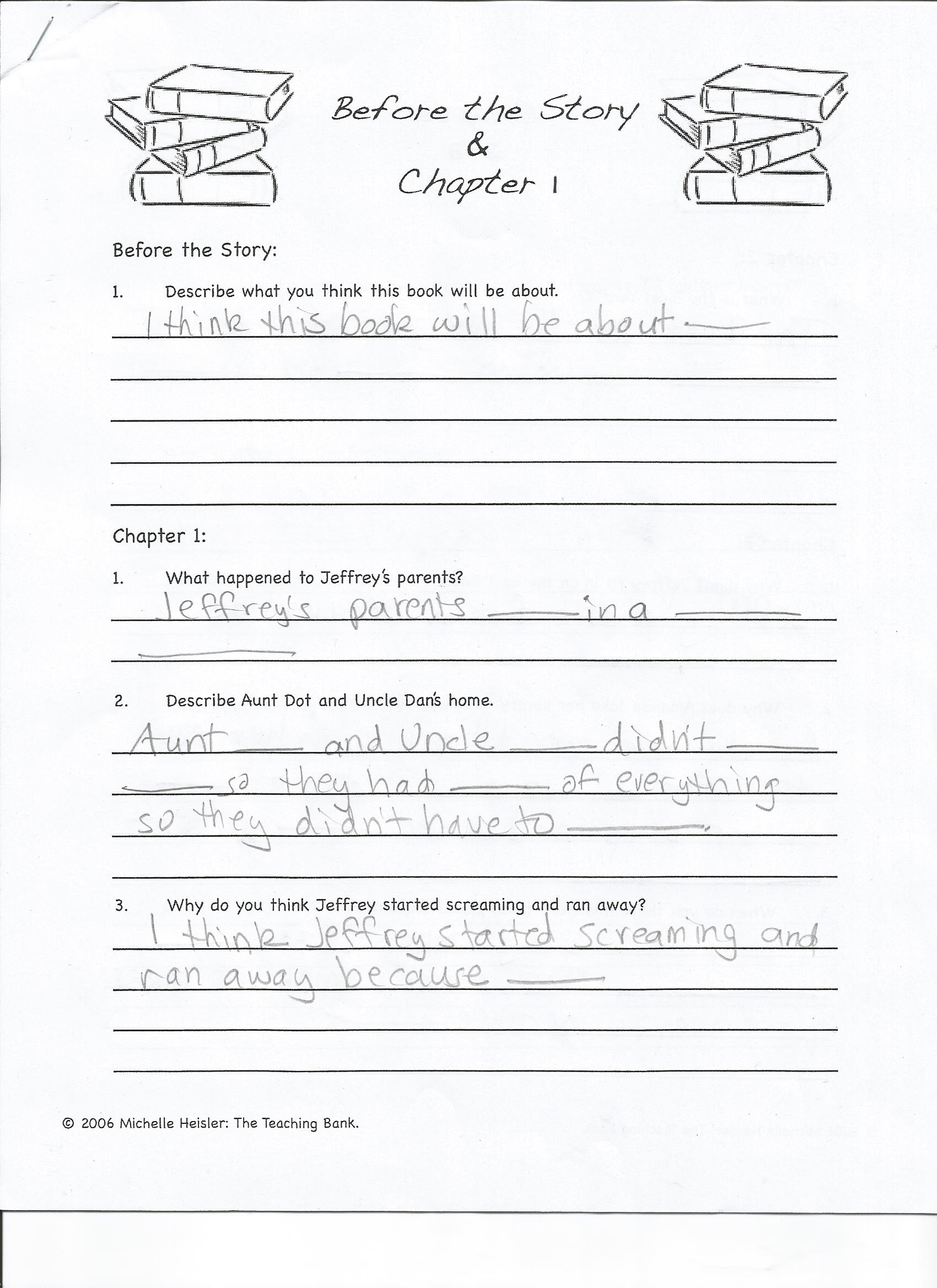 Chapter 221. Where did Maniac go?	Maniac went to the 						and lived				in the 													Chapter 231.  Why doesn’t Maniac want to go to school?	Maniac didn’t want to go to school because he has				